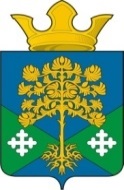                           Российская Федерация       Свердловская областьКамышловский муниципальный районМуниципальное образование «Восточное сельское поселение»ДУМА МУНИЦИПАЛЬНОГО ОБРАЗОВАНИЯ«ВОСТОЧНОЕ СЕЛЬСКОЕ ПОСЕЛЕНИЕ»(четвертый созыв) РЕШЕНИЕ29.04.2020 г.                                                                                                           № 80  п. Восточный                                      О  проекте внесения изменений и дополнений   в Устав муниципального образования  «Восточное сельское поселение»  Рассмотрев обращение главы МО «Восточное сельское поселение» Н.С.Журского  о необходимости  внесения изменений и дополнений  в  Устав  муниципального образования «Восточное сельское поселение» в целях приведения  Устава поселения в соответствие с требованиями действующего законодательства,  руководствуясь   статьей  22 Устава поселения, Дума муниципального образования «Восточное сельское поселение»   РЕШИЛА:        1.  Утвердить проект решения Думы МО «Восточное сельское поселение» «О внесении изменений и дополнений   в Устав муниципального образования «Восточное сельское поселение» (прилагается).   2. Опубликовать проект решения Думы МО «Восточное сельское поселение»  «О внесении изменений и дополнений в Устав муниципального образования «Восточное сельское поселение» в газете Камышловские известия и разместить на официальном сайте http://dumavsp.ru       3.  Назначить публичные слушания по проекту решения Думы поселения «О внесении изменений и дополнений в Устав муниципального образования «Восточное сельское поселение» на 18.05.2020 года в 14.00ч.  4.Контроль за исполнением настоящего решения возложить на         председателя Думы поселения.        Председатель Думы МО                                                 Глава МО «Восточное сельское поселение»                     «Восточное сельское поселение»                            А.Л.Макаридин                                                         Н.С.ЖурскийПриложение 
                           Российская ФедерацияСвердловская областьКамышловский муниципальный районМуниципальное образование «Восточное сельское поселение»ДУМА МУНИЦИПАЛЬНОГО ОБРАЗОВАНИЯ«ВОСТОЧНОЕ СЕЛЬСКОЕ ПОСЕЛЕНИЕ»(четвертый созыв) РЕШЕНИЕ(проект)    О внесении  изменений  и дополнений  в Устав муниципального образования «Восточное сельское поселение».      Рассмотрев предложенный главой МО «Восточное сельское поселение» проект изменений  и дополнений  в Устав МО «Восточное сельское поселение», в целях приведения  Устава поселения в соответствие с действующим законодательством,  руководствуясь статьей 22 Устава поселения, Дума  муниципального образования  «Восточное сельское поселение» РЕШИЛА:   1.Внести в Устав МО «Восточное сельское поселение» следующие изменения и дополнения:         1) статью 2 изложить в следующей редакции:       «Статья 2. Наименование муниципального образования   Наименование муниципального образования - Восточное сельское   поселение Камышловского муниципального района Свердловской области.     Сокращенная форма наименования муниципального образования -  Восточное сельское поселение.     В официальных символах муниципального образования, наименованиях органов местного самоуправления, выборных и иных  должностных лиц местного самоуправления, муниципальных правовых актах, а также в других случаях, требующих указания наименования муниципального образования, допускается использование сокращенной формы наименования муниципального образования наравне с наименованием муниципального образования, определенным абзацем первым настоящей статьи.  Термины «Восточное сельское поселение Камышловского муниципального района Свердловской области», «Восточное сельское поселение», «сельское поселение», «поселение», «муниципальное образование», применяемые в настоящем Уставе, имеют одинаковое значение.»;     2) пункт 1 статьи 6 дополнить подпунктом 32.4 следующего содержания: «32.4 осуществление мер по противодействию коррупции в границах       сельского поселения;»;         3) подпункт 3 пункта 2 статьи 7 изложить в следующей редакции:    «3) проведения публичных слушаний, общественных обсуждений;»;          4)  пункт 19 статьи 26 изложить в следующей редакции:    «19. Глава  поселения не вправе:    1) заниматься предпринимательской деятельностью лично или через доверенных лиц;2) участвовать в управлении коммерческой или некоммерческой организацией, за исключением следующих случаев:а) участие на безвозмездной основе в управлении политической партией, органом профессионального союза, в том числе выборным органом первичной профсоюзной организации, созданной в органе местного самоуправления, аппарате избирательной комиссии муниципального образования, участие в съезде (конференции) или общем собрании иной общественной организации, жилищного, жилищно-строительного, гаражного кооперативов, товарищества собственников недвижимости;б) участие на безвозмездной основе в управлении некоммерческой организацией (кроме участия в управлении политической партией, органом профессионального союза, в том числе выборным органом первичной профсоюзной организации, созданной в органе местного самоуправления, аппарате избирательной комиссии муниципального образования, участия в съезде (конференции) или общем собрании иной общественной организации, жилищного, жилищно-строительного, гаражного кооперативов, товарищества собственников недвижимости) с предварительным уведомлением Губернатора Свердловской области в порядке, установленном законом Свердловской области;в) представление на безвозмездной основе интересов муниципального образования в совете муниципальных образований Свердловской области, иных объединениях муниципальных образований, а также в их органах управления;г) представление на безвозмездной основе интересов муниципального образования в органах управления и ревизионной комиссии организации, учредителем (акционером, участником) которой является муниципальное образование, в соответствии с муниципальными правовыми актами, определяющими порядок осуществления от имени муниципального образования полномочий учредителя организации либо порядок управления находящимися в муниципальной собственности акциями (долями в уставном капитале);д) иные случаи, предусмотренные федеральными законами;3) заниматься иной оплачиваемой деятельностью, за исключением преподавательской, научной и иной творческой деятельности. При этом преподавательская, научная и иная творческая деятельность не может финансироваться исключительно за счет средств иностранных государств, международных и иностранных организаций, иностранных граждан и лиц без гражданства, если иное не предусмотрено международным договором Российской Федерации или законодательством Российской Федерации;   4) входить в состав органов управления, попечительских или наблюдательных советов, иных органов иностранных некоммерческих неправительственных организаций и действующих на территории Российской Федерации их структурных подразделений, если иное не предусмотрено международным договором Российской Федерации или законодательством Российской Федерации.»;          5)  пункт 14 статьи 29 изложить в следующей редакции:«14) дорожная деятельность в  отношении автомобильных дорог местного  значения в границах населенных пунктов поселения и обеспечение безопасности дорожного движения на них,  включая создание и обеспечение функционирования парковок (парковочных мест),  осуществление муниципального контроля за сохранностью автомобильных дорог местного значения в границах населенных пунктов  поселения, организация дорожного движения, а также осуществление иных полномочий в области   использования автомобильных дорог и осуществления дорожной деятельности в соответствии с законодательством Российской Федерации»;          6) пункт 41 статьи 29 изложить в следующей редакции:«41) участие в организации деятельности по накоплению (в том числе раздельному накоплению) и транспортированию твердых коммунальных отходов »;         7) наименование Устава изложить в следующей редакции:      «Устав Восточного сельского поселения Камышловского муниципального района Свердловской области»;     8) в пунктах 2 и 3 статьи 3, подпунктах 1-3 пункта 1 статьи 20 слова «муниципального образования «Восточное сельское поселение» заменить словами «Восточного сельского поселения»;         9) в абзаце втором пункта 8 статьи 26, пунктах 5 и 6 статьи 28 слова «МО «Восточное сельское поселение» заменить словами «Восточного сельского поселения».     2. Направить настоящее решение на государственную регистрацию в     установленном законодательством порядке.     3. После проведения государственной регистрации опубликовать данное решение в газете Камышловские известия и разместить на официальном сайте  администрации муниципального образования  «Восточное сельское поселение» в сети Интернет.4. Контроль за исполнением настоящего решения возложить на председателя Думы поселения.